            «30» сентябрь 2021й.	                            № 35                           «30» сентября 2021 г.             Подольск ауылы                                                                                                      село ПодольскО подготовке проекта планировки и межевания сельского поселения Таналыкский сельсовет муниципального района  Хайбуллинский район Республики Башкортостан      В соответствии со статьей 24 Градостроительного кодекса Российской Федерации в целях совершенствования градостроительного планирования, обеспечения устойчивого развития территории сельского поселения Таналыкский сельсовет муниципального района Хайбуллинский район Республики Башкортостан при осуществлении градостроительной деятельности, а также прав и законных интересов физических и юридических лиц, Администрация сельского поселения Таналыкский сельсовет муниципального района Хайбуллинский район Республики Башкортостан п о с т а н о в л я е т:     1.Приступить к подготовке проекта планировки и межевания сельского поселения Таналыкский сельсовет муниципального района Хайбуллинский район Республики Башкортостан.    2.Подготовку проекта планировки и межевания сельского поселения Таналыкский сельсовет муниципального района Хайбуллинский район Республики Башкортостан осуществлять в соответствии с требованиями Градостроительного кодекса Российской Федерации и с учетом региональных и местных нормативов градостроительного проектирования, результата публичных слушаний по проекту генерального плана, а также с учетом предложения заинтересованных лиц.    3.Обеспечить подбор и передачу разработчику проекта планировки и межевания сельского поселения Таналыкский сельсовет муниципального района Хайбуллинский район Республики Башкортостан исходя из данных, необходимых для проектирования, в объеме сведений, имеющихся  у администрации сельского поселения Таналыкский сельсовет муниципального района Хайбуллинский район Республики Башкортостан.    4.Контроль за исполнением настоящего постановления оставляю за собой.    5.Настоящее  постановление обнародовать на информационном стенде Администрации сельского поселения Таналыкский сельсовет муниципального района Хайбуллинский район Республики Башкортостан и на официальном сайте администрации сельского поселения Таналыкский сельсовет муниципального района Хайбуллинский район Республики Башкортостан.      Глава сельского поселения                                                 И.К.СулеймановБАШКОРТОСТАН РЕСПУБЛИКАһЫХӘЙБУЛЛА РАЙОНЫМУНИЦИПАЛЬ РАЙОНЫТАНАЛЫК АУЫЛ СОВЕТЫАУЫЛ БИЛӘМӘҺЕХАКИМИӘТЕМ. Ғафури  урамы, 16, Подольск  ауылы, 453805тел/факс (34758) 2-63-82e-mail: tanalik1@rambler.ru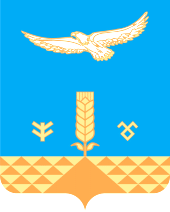 АДМИНИСТРАЦИЯсельского поселенияТАНАЛЫКСКИЙ сельсоветМУНИЦИПАЛЬНОГО РАЙОНА ХАЙБУЛЛИНСКИЙ РАЙОНРеспублики Башкортостанул.М.Гафури ,16 с. Подольск,453805тел/факс (34758) 2-63-82e-mail: tanalik1@rambler.ruОКПО 04281160,ОГРН 1020202037239, ИНН/КПП 0248000912/0248011001ОКПО 04281160,ОГРН 1020202037239, ИНН/КПП 0248000912/0248011001ОКПО 04281160,ОГРН 1020202037239, ИНН/КПП 0248000912/0248011001                     КАРАР 	                                         ПОСТАНОВЛЕНИЕ